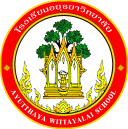 กิจกรรมโรงเรียนอยุธยาวิทยาลัย ปีการศึกษา 2562ชื่อกิจกรรม : จัดซ่อมไมโครโฟน พัดลม  อ่างน้ำ  โต๊ะประกอบอาหารความสอดคล้องกับยุทธศาสตร์ กลยุทธ์ และนโยบาย :ยุทธศาสตร์ชาติ 20 ปี (พ.ศ.2560-2579) ด้านที่  3	ยุทธศาสตร์กระทรวงศึกษาธิการ ฉบับที่ 12 ปีการศึกษา 2560-2564   ข้อที่   1	กลยุทธ์ของ  สพฐ. ข้อที่   2	ยุทธศาสตร์ สพม. เขต 3  ข้อที่  2	เกณฑ์คุณภาพโรงเรียนมาตรฐานสากล ข้อที่  2 และ  3มาตรฐานการประกันคุณภาพภายใน  มาตรฐานที่   2 และ 3กลยุทธ์ของโรงเรียนอยุธยาวิทยาลัย ปีการศึกษา 2562-2564 ข้อที่  5โครงการหลักของโรงเรียน โครงการที่    5   ตัวชี้วัดที่  5.3  ลักษณะกิจกรรม :   กิจกรรมต่อเนื่อง         กิจกรรมใหม่	ชื่อผู้รับผิดชอบกิจกรรม : นางผกาพันธ์  โชตินิสากรณ์  นางสาวมลิวัลย์  สุขแก้วกลุ่มบริหารงานที่รับผิดชอบ : กลุ่มบริหารวิชาการ1.  หลักการและเหตุผล  การจัดการเรียนการสอนที่มีประสิทธิภาพมีปัจจัยหลายด้านเพื่อส่งเสริมและสนับสนุนให้ผู้เรียนมีคุณภาพตามเป้าหมายตามหลักสูตรมาตรฐานสากล การจัดบรรยากาศสภาพแวดล้อมสื่อการเรียนการสอนและการอำนวยความสะดวกที่เอื้อต่อการเรียนรู้ห้องปฏิบัติการคหกรรมใช้จัดกิจกรรมการเรียนการสอนในรายวิชาพื้นฐานและรายวิชาเพิ่มเติม   ทั้งระดับม.ต้นและ ม. ปลาย   มีความจำเป็นต้องดูแลให้อยู่ในสภาพพร้อมใช้งานได้เป็นอย่างดีอยู่เสมอ2.  วัตถุประสงค์  	2.1  เพื่อพัฒนากระบวนการการเรียนการสอนที่เน้นผู้เรียนเป็นสำคัญและนักเรียนที่มึความสามารถให้มีศักยภาพสูงสู่มาตรฐานสากล	2.2  เพื่อให้ห้องปฏิบัติการคหกรรมอยู่ในสภาพสมบูรณ์พร้อมใช้งาน	2.3  เพื่อให้ผู้เรียนเป็นบุคคลแห่งการเรียนรู้ มีความรู้ มีทักษะ และมีเจตคติที่ดีในการทำงาน3.  ตัวชี้วัดความสำเร็จ	5.3 ผู้เรียนร้อยละ  80   ของผู้เรียนมีมีส่วนร่วมในการจัดบรรยากาศสภาพแวดล้อม สื่อการการเรียนและอำนวยความสะดวกที่เอื้อต่อการเรียนรู้4. เป้าหมาย/ ผลผลิต     4.1  เชิงปริมาณ  นักเรียนโรงเรียนอยุธยาวิทยาลัย  จำนวน  4,155 คน ได้รับการจัดการเรียนรู้ที่มีส่วนร่วมในการจัดบรรยากาศสภาพแวดล้อมสื่อการเรียนและอำนวยความสะดวกที่เอื้อต่อการเรียนรู้    4.2  เชิงคุณภาพ   	4.2.1  นักเรียนร้อยละ 80 เป็นบุคคลแห่งการเรียนรู้ มีความรู้ มีทักษะและมีเจตคติที่ดีในการทำงาน	4.2.2   นักเรียนมีความรับผิดชอบใฝ่รู้ใฝ่เรียนขึ้น	4.2.3   นักเรียนปฏิบัติงานอย่างมีความสุข มุ่งมั่นพัฒนาและภูมิใจในผลงานของตนเอง5. สถานที่ดำเนินการ	อาคารคหกรรม    โรงเรียนอยุธยาวิทยาลัย6. ระยะเวลาดำเนินงาน	  16  พ.ค. 2562 – 28  ก.พ. 2563.7. ขั้นตอนการดำเนินกิจกรรม8. งบประมาณดำเนินการ      รวมทั้งสิ้น.    3,500.   บาท    โดยแบ่งเป็น	   งบอุดหนุนรายหัว				จำนวน      3,500      .บาท		   งบพัฒนาผู้เรียน				จำนวน...........................บาท		   เงิน บ.ก.ศ.				          จำนวน...........................บาท		   งบประมาณอื่น โปรดระบุ            		จำนวน...........................บาท       9. การติดตามและประเมินผล10.  ผลที่คาดว่าจะได้รับนักเรียนโรงเรียนอยุธยาวิทยาลัยมีผลสัมฤทธิ์ทางการเรียนสูงขึ้น  ประมาณการงบประมาณที่ใช้                              ชื่อกิจกรรมจัดซ่อมไมโครโฟน พัดลม  อ่างน้ำ  โต๊ะประกอบอาหารกลุ่มสาระการเรียนรู้การงานอาชีพและเทคโนโลยี (งานคหกรรม)ที่ขั้นตอนการดำเนินกิจกรรมงบประมาณงบประมาณงบประมาณงบประมาณงบประมาณระยะเวลาดำเนินการชื่อผู้รับผิดชอบที่ขั้นตอนการดำเนินกิจกรรมอุดหนุน     รายหัว(บาท)พัฒนาผู้เรียน(บาท)บ.ก.ศ.(บาท)อื่นๆ ระบุ  (บาท)รวม(บาท)ระยะเวลาดำเนินการชื่อผู้รับผิดชอบ1.Plan (วางแผน)Plan (วางแผน)Plan (วางแผน)Plan (วางแผน)Plan (วางแผน)Plan (วางแผน)Plan (วางแผน)Plan (วางแผน)1.วางแผนกิจกรรมเพื่อขออนุมัติ-----16  พ.ค.2562นางผกาพันธ์ โขตินิสากรณ์2.Do (ปฏิบัติตามแผน)Do (ปฏิบัติตามแผน)Do (ปฏิบัติตามแผน)Do (ปฏิบัติตามแผน)Do (ปฏิบัติตามแผน)Do (ปฏิบัติตามแผน)Do (ปฏิบัติตามแผน)Do (ปฏิบัติตามแผน)2.ดำเนินการจัดซ่อมไมโครโฟน พัดลม  อ่างน้ำ  โต๊ะประกอบอาหาร3,500---3,50016 พ.ค. 62 ถึง28 ก.พ. 63นางสาวมลิวัลย์ สุขแก้ว3.Check (ตรวจสอบการปฏิบัติตามแผน)Check (ตรวจสอบการปฏิบัติตามแผน)Check (ตรวจสอบการปฏิบัติตามแผน)Check (ตรวจสอบการปฏิบัติตามแผน)Check (ตรวจสอบการปฏิบัติตามแผน)Check (ตรวจสอบการปฏิบัติตามแผน)Check (ตรวจสอบการปฏิบัติตามแผน)Check (ตรวจสอบการปฏิบัติตามแผน)3.ตรวจสอบการซ่อม ไมโครโฟน พัดลม  อ่างน้ำ  โต๊ะประกอบอาหาร-----16 พ.ค. 62 ถึง28 ก.พ. 63นางผกาพันธ์ โขตินิสากรณ์4.Act (ปรับปรุงแก้ไข)Act (ปรับปรุงแก้ไข)Act (ปรับปรุงแก้ไข)Act (ปรับปรุงแก้ไข)Act (ปรับปรุงแก้ไข)Act (ปรับปรุงแก้ไข)Act (ปรับปรุงแก้ไข)Act (ปรับปรุงแก้ไข)4.การซ่อมเป็นไปตามกำหนด-----28 ก.พ.63นางสาวมลิวัลย์ สุขแก้ว5สรุปกิจกรรมและรายงานผล)สรุปกิจกรรมและรายงานผล)สรุปกิจกรรมและรายงานผล)สรุปกิจกรรมและรายงานผล)สรุปกิจกรรมและรายงานผล)สรุปกิจกรรมและรายงานผล)สรุปกิจกรรมและรายงานผล)สรุปกิจกรรมและรายงานผล)5  สรุปกิจกรรมและรายงานหลังจากเสร็จกิจกรรม-----ภายใน 15 วันหลังจัดกิจกรรมนางสาวมลิวัลย์ สุขแก้วรวมรวม3,500---3,500ตัวชี้วัดความสำเร็จวิธีวัดและประเมินผลเครื่องมือวัดและประเมินผลผู้รับผิดชอบผู้เรียนร้อยละ  80   ของผู้เรียนมีมีส่วนร่วมในการจัดบรรยากาศสภาพแวดล้อม สื่อการการเรียนและอำนวยความสะดวกที่เอื้อต่อการเรียนรู้ทำการประเมินแบบประเมินนางผกาพันธ์  โชตินิสากรณ์นางสาวมลิวัลย์สุขแก้วผู้เสนอกิจกรรมผู้ตรวจกิจกรรมลงชื่อ................................................(นางสาวมลิวัลย์   สุขแก้ว)ตำแหน่ง.......................................................ลงชื่อ ......................................................(นางสาวมลิวัลย์   สุขแก้ว)เจ้าหน้าที่แผนงานกลุ่มสาระการเรียนรู้การงานอาชีพฯหัวหน้าโครงการหลักหัวหน้าโครงการหลักลงชื่อ.................................................(นางรัชนา  แสงเปล่งปลั่ง.)หัวหน้ากลุ่มงานบริหารวิชาการลงชื่อ.................................................(นางรัชนา  แสงเปล่งปลั่ง.)หัวหน้ากลุ่มงานบริหารวิชาการผู้เห็นชอบโครงการผู้เห็นชอบโครงการลงชื่อ ....................................................(นายอนันต์  มีพจนา)รองผู้อำนวยการกลุ่มงานบริหารวิชาการลงชื่อ ....................................................(นายอนันต์  มีพจนา)รองผู้อำนวยการกลุ่มงานบริหารวิชาการหัวหน้างานแผนงานหัวหน้างานแผนงานลงชื่อ.................................................(นายสรรพสิทธิ์  โกศล)หัวหน้างานนโยบายและแผนงาน    ลงชื่อ.................................................(นายสรรพสิทธิ์  โกศล)หัวหน้างานนโยบายและแผนงาน    ผู้ตรวจสอบงบประมาณผู้ตรวจสอบงบประมาณลงชื่อ ....................................................(นายสมใจ  พัฒน์วิชัยโชติ)รองผู้อำนวยการกลุ่มบริหารงบประมาณลงชื่อ ....................................................(นายสมใจ  พัฒน์วิชัยโชติ)รองผู้อำนวยการกลุ่มบริหารงบประมาณผู้อนุมัติโครงการผู้อนุมัติโครงการ(    )  อนุมัติ               (    )  ไม่อนุมัติลงชื่อ .........................................................(นายวรากร  รื่นกมล)ผู้อำนวยการโรงเรียนอยุธยาวิทยาลัย(    )  อนุมัติ               (    )  ไม่อนุมัติลงชื่อ .........................................................(นายวรากร  รื่นกมล)ผู้อำนวยการโรงเรียนอยุธยาวิทยาลัยที่รายการจำนวนหน่วยราคาต่อหน่วยรวมเป็นเงินประเภทของงบประมาณที่ใช้1.วัสดุอุปกรณ์ซ่อมไมโครโฟน1,000งบอุดหนุนรายหัว2.วัสดุอุปกรณ์ซ่อมพัดลม1,5003.วัสดุอุปกรณ์ซ่อมอ่างน้ำ5004.วัสดุอุปกรณ์ซ่อมโต๊ะประกอบอาหาร500รวมเงิน  (-สามพันห้าร้อยบาทถ้วน-)รวมเงิน  (-สามพันห้าร้อยบาทถ้วน-)รวมเงิน  (-สามพันห้าร้อยบาทถ้วน-)รวมเงิน  (-สามพันห้าร้อยบาทถ้วน-)3,500